Έντυπο αξιολόγησης Απολογισμού και επικοινωνίαςΣε ποια ομάδα συμμετόχων της VITEX ανήκετε; Μέτοχοι 			 Εργαζόμενοι				 Πελάτες Προμηθευτές		 Τοπική κοινωνία			 Πολιτεία / Δημόσιες αρχές Πάροχοι κεφαλαίου / Τραπεζικά ιδρύματα Άλλο: ______________________________________________________ (παρακαλούμε περιγράψτε)Ποια είναι η εντύπωσή σας σχετικά με τον Απολογισμό Βιώσιμης Ανάπτυξης και Εταιρικής Υπευθυνότητας 2021;  Πόσο εύκολα εντοπίσατε πληροφορίες σχετικά με τα θέματα που σας ενδιαφέρουν; Πώς θα αξιολογούσατε την εικαστική παρουσίαση του Απολογισμού;Η επιλογή και ο τρόπος παρουσίασης των στοιχείων του Απολογισμού συνέβαλλαν στο σχηματισμό ολοκληρωμένης εικόνας για τη λειτουργία και δραστηριοποίηση της VITEX;Ναι 		Όχι 		Χρειάζεται βελτίωση   Παρακαλούμε όπως αναφέρατε θέματα τα οποία κατά τη γνώμη σας δεν καλύφθηκαν επαρκώς στον παρόντα Απολογισμό: Υπάρχει κάποια πρόταση βελτίωσης του ετήσιου  Απολογισμού  Βιώσιμης Ανάπτυξης και Εταιρικής Υπευθυνότητας που επιθυμείτε να μας επικοινωνήσετε;Παρακαλούμε όπως αποστείλατε το συμπληρωμένο ερωτηματολόγιο στην παρακάτω διεύθυνση: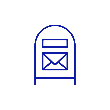 Vitex A.E.Ήμερος Τόπος, Τ.Θ. 139, 19 300, ΑσπρόπυργοςΥπόψη Ιουλίας Αντωνακοπούλου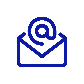 QEHS Manageriantonakopoulou@vitex.gr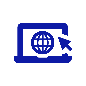  https://www.vitex.gr                          *Τα προσωπικά στοιχεία προστατεύονται, σύμφωνα με τα όσα ορίζει ο νόμος περί προσωπικού απορρήτου.Ενότητες του ΑπολογισμούΕξαιρετικήΙκανοποιητικήΧρειάζεται βελτίωσηΕταιρικό Προφίλ και ΠροϊόνταΗ Προσέγγιση της Βιώσιμης ΑνάπτυξηςΟι Άνθρωποί μαςΠεριβαλλοντική ΦροντίδαΚοινωνική ΣυνεισφοράΕταιρική Διακυβέρνηση και Υπεύθυνη ΛειτουργίαΓενική - συνολική εικόνα του ΑπολογισμούΠολύ εύκολαΑρκετά εύκολα  Σχετικά     εύκολαΚαθόλου εύκολαΕξαιρετικήΚαλήΜέτριαΚακή